ZION BAPTIST CHURCHBrandon Jones Memorial Scholarship FundPost Office Box 253North Garden, Virginia 22959Pastor Halliard Brown, Jr. (Advisor)						Charlotte BurtonSterling Robinson, II, President							Bernice JohnsonKaren Vest, Vice President/ Secretary						Stephanie JonesSusan Ford, Treasurer								Vincent JonesJoan Waller, Assistant Secretary							Deborah SimpsonCaroline J. Reaves, Chaplain							Albert Stevens		Carolyn L. Byers								Gretchen StevensCurtis L. Byers								Quenton Trice		Andrea Bronson								REQUEST FOR LETTER OF RECOMMENDATION - LETTER IPlease have your Pastor complete this form and mail to the Board of Directors no later than April 15 of current year.  Letters received after April 15th must have the deadline postmark on the envelope in order to be accepted.Please include the applicant’s church and community activities and achievements.  Please use the space provided below.  If additional space is required please use reverse side of this page.  We will also accept recommendation letters on church letterhead.This is a letter of recommendation for 														Applicant’s NamePrint 							SignatureZION BAPTIST CHURCHBrandon Jones Memorial Scholarship FundPost Office Box 253North Garden, Virginia 22959Pastor Halliard Brown, Jr. (Advisor)						Charlotte BurtonSterling Robinson, II, President							Bernice JohnsonKaren Vest, Vice President/ Secretary						Stephanie JonesSusan Ford, Treasurer								Vincent JonesJoan Waller, Assistant Secretary							Deborah SimpsonCaroline J. Reaves, Chaplain							Albert Stevens		Carolyn L. Byers								Gretchen StevensCurtis L. Byers								Quenton Trice		Andrea Bronson								REQUEST FOR LETTER OF RECOMMENDATION - LETTER IIPlease have your Guidance Counselor complete this form and mail to the Board of Directors no later than April 15 of the current year.  Letters received after April 15th must have the deadline postmark on the envelope in order to be accepted.Please include the student’s academic achievements and strengths.  State in your recommendations the reasons you feel this student will benefit from the scholarship.  If additional space is required, please use reverse side of this page.  Letters on school letterhead will be accepted.This is a letter of recommendation for 														Applicant’s NamePrint 							SignatureZION BAPTIST CHURCHBrandon Jones Memorial Scholarship FundPost Office Box 253North Garden, Virginia 22959Pastor Halliard Brown, Jr. (Advisor)						Charlotte BurtonSterling Robinson, II, President							Bernice JohnsonKaren Vest, Vice President/ Secretary						Stephanie JonesSusan Ford, Treasurer								Vincent JonesJoan Waller, Assistant Secretary							Deborah SimpsonCaroline J. Reaves, Chaplain							Albert Stevens		Carolyn L. Byers								Gretchen StevensCurtis L. Byers								Quenton Trice		Andrea Bronson								REQUEST FOR LETTER OF RECOMMENDATION - LETTER IIIPlease have one of your Teachers complete this form and mail to the Board of Directors no later than April 15 of the current year.  Letters received after April 15th must have the deadline postmark on the envelope in order to be accepted.Please include the student’s academic achievements and strengths.  State in your recommendations the reasons you feel this student will benefit from the scholarship.  If additional space is required, please use reverse side of this page.  Letters on school letterhead will be accepted.This is a letter of recommendation for 														Applicant’s NamePrint 							SignatureThe sole purpose of the Zion Baptist Church Brandon Jones Memorial Scholarship Fund is to provide financial assistance in the form of scholarships to deserving Christian youth in their pursuit of higher education.Scholarship ApplicationInstructionsPlease complete this entire application packet.  Answer all items to the best of your ability.  Incomplete applications WILL NOT BE CONSIDERED.  Please print clearly or type.  Please have all recommendation letters completed and returned on or before April 15th of the current year.  Please have an official transcript of your high school grades forwarded to the Board of Directors.(NO STAPLES PLEASE)Section I(This entire section must be completed by the applicant)A.	Personal Information	Full Name 													Last			First				Middle	Home Address 										Telephone Number (	)		Social Security Number (last 4 only)			Date of Birth 				 Place of Birth 				B.	Academic Information	Colleges applied to 										College you expect to attend 				 Have you been accepted? 		Field of Study 										Starting (Semester/Year) 			 High School GPA 				Current High School 										Name and LocationC.	Extracurricular Activities	Please list any extracurricular activities in which you have taken part both in school and outside of school.	Please use reverse side of this page for additional spaceSection II(This entire section must be completed by applicant’s parent or legal guardian)A.	Parent or Legal Guardian Information	(1)	Parents (Please indicate if deceased)		Father’s Name 										Address 					  Tel No. 					Mother’s Name 										Address and telephone number if different from Father’s	(2)	Legal Guardian (if applicable)		Legal Guardian’s Name 									Address 					  Tel No. 											 Date 						Signature of Parent or Legal GuardianSection IIIPLEASE READ CAREFULLY TO INCLUDE THE FOLLOWING:You are requested to submit a one page doubled spaced essay explaining:  (1) your Christian belief (2) your goals (3) your need for the scholarship.  ESSAY MUST BE TYPED.Section IVRECOMMENDATIONS:  You are requested to submit a letter of recommendations from TWO of the following choices: Your Pastor, a guidance counselor or a teacher.  All letters must be post marked by April 15 of the current year.  Request forms for letters of recommendation letters are included in this packet.Equal Opportunity StatementIn accordance with federal law and the law of the Commonwealth of Virginia.  The Zion Baptist Church Brandon Jones Memorial Scholarship Fund does not discriminate in any of its programs, procedures, or practices against any person for any reason.THE ZION BAPTIST CHURCH
BRANDON JONES MEMORIAL SCHOLARSHIP FUNDRULES OF QUALIFICATION$1,000 ScholarshipThe applicant must have Christian BeliefsThe applicant must be a graduating senior with a minimum 2.25 GPAThe applicant must be interested in advanced education above the high school levelThe applicant must provide a sealed high school transcript no later than April 15 of the current yearThe applicant must have applied to a college, university, or trade schoolThe applicant must complete and present an official scholarship application to the Board of Directors no later than April 15 of the current yearThe applicant must have letters of recommendations from TWO of the following choices: a pastor, guidance counselor, or a teacher.  The letter should include achievements and strengths.  These letters must be postmarked no later than April 15 of the current yearThe applicant must write a short essay explaining  (1) his or his/her Christian Belief; (2) why he/she would like to receive the scholarship and ( 3) what his/her goals are.  ESSAYS MUST BE TYPEDAny questions please call Karen Vest at 434-409-8005E-mail karenv1969@gmail.comRevised 2/14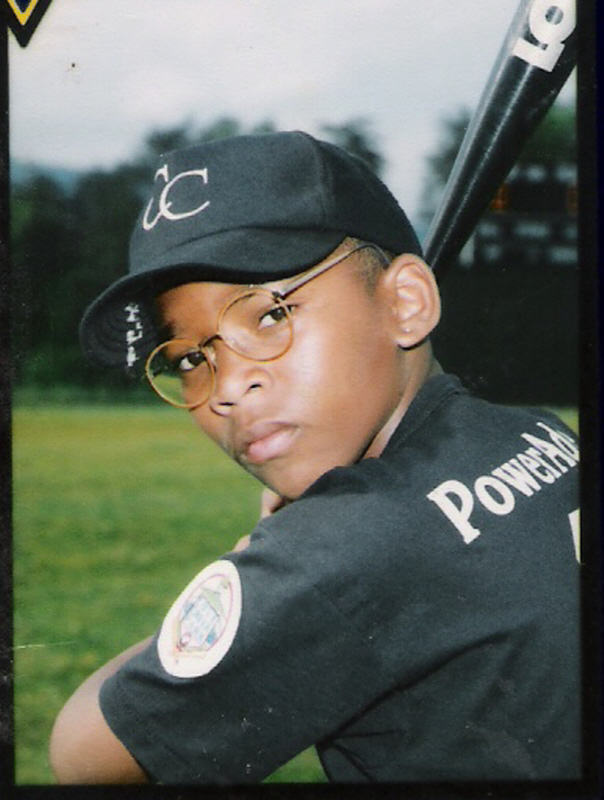 Brandon Lamont JonesJanuary 15, 1985 – July 1, 1998Brandon Jones was a 13 year old boy who was diagnosed with neuroblastoma (a malignant tumor) at the age of 11 years old in 1996.  Brandon died on July 1, 1998 on 7 Central at the University Of Virginia Hospital.  Brandon was the son of Burnard and Deborah Simpson of North Garden, Virginia.Brandon was a very intelligent and articulate young man who believed that education was extremely important.  He loved all people and felt that education should be available to all children regardless of their financial status.In an effort to keep his dream alive, in the year of 2000 a scholarship fund was adopted in his memory.The scholarship fund is currently serving Albemarle, Western Albemarle, Monticello, Charlottesville, Nelson County and Murray High Schools.The foundation is currently awarded scholarships to qualifying high school seniors in the amount of $1,000.The Board of Directors consists of the following community volunteers:OFFICERS							BOARD MEMBERSReverend Halliard Brown, Advisor			Andrea BronsonSterling Robinson, II, President			Charlotte BurtonKaren Vest, Vice President/ Secretary		Carolyn Byers		Susan Ford, Treasurer					Curtis ByersJoan Waller, Assistant Secretary			Stephanie JonesCaroline Reaves, Chaplin				Vincent JonesAlbert Leroy Stevens, Fund-Raising		Deborah Simpson									Gretchen Stevens								Quenton Trice